Pledge request from BRANCH Login Go to kedia capital sitehttps://kediacapital.com/Partner loginBack office loginEnter Branch ID and Password and login and Select segmentCap-2122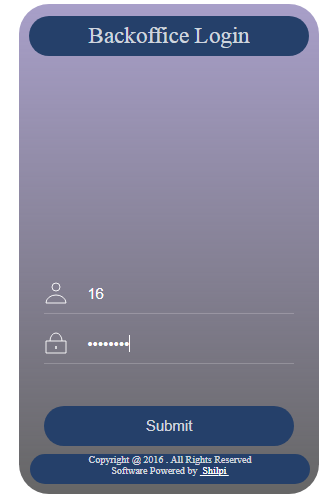 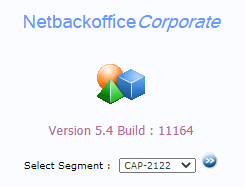 Go to requestMargin Pledge and enter client codeGoSelect ISIN and QTY for pledge 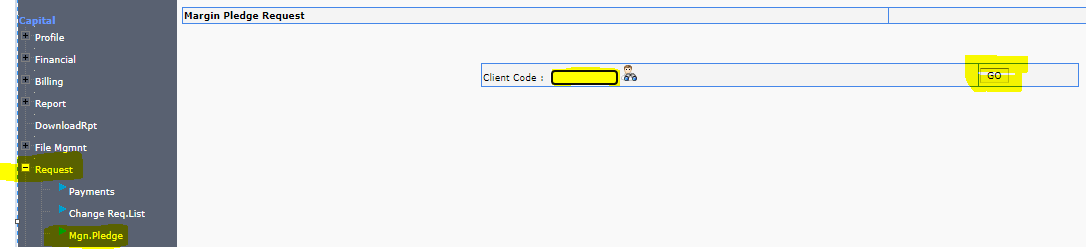 Enter QTY then process and received Transaction ID after this process we will received pledge request in back office.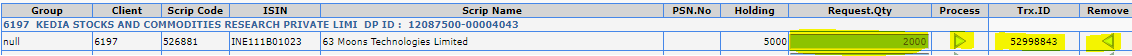 After received request we will pledge on before 2.30pm.